SIR WILLIAM STANIER SCHOOL БЮЛЕТИН 10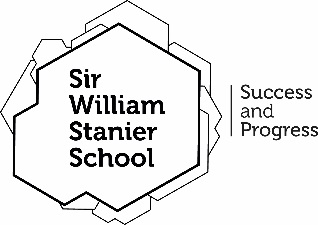 Понеделник 11-ти Май 2020 7 КЛАСТози бюлетин ще ви предостави важна информация относно вируса COVID-19. Моля свържете се с KS3@sws.cheshire.sch.uk относно въпроси с домашното обучение или всякакви други въпроси свързани с 7,8 и9 клас и с  KS4@sws.cheshire.sch.uk за всякакви проблеми относно 10 и 11 клас.Днешният бюлетин е посветен на информацията относно предоставянето на Office 365 за учениците от 7 клас)Както пожелаха Родителите/Настойниците и учениците, ние сме щастливи да обявим предоставянето на Office 365 за ученици. Това означава, че всички ученици от 7 клас ще могат да свалят основните програми, от които се нуждаят за да завършат работите качени на SMHW. Това включва, Word, Excel, Powerpoint etc. Click Here за да гледате краткото видео за това как да го направите или следвайте основните указания по-долу. За да инсталирате Office на  Computer/MacОтворете уеб браузъраНапишете portal.office.comНапишете новият си е-мейл, който училището ви е генерирало, той е вашият нормален училищен логин следван от @sws.cheshire.sch.uk eg, j.fraser.17@sws.cheshire.sch.ukНапишете паролата си, която бихте използвали ако се регистрирате на компютър в училищеако сте забравили паролата си, моля пишете на studentpassword@sws.cheshire.sch.uk само с вашето име  и user name .Някой от училищният  IT Team ще ви се обади надомашният номер от скрит служебен номер и ще ви даде паролата до 72 работни (Тази услуга ще заработи от Понеделник 11-ти Май, 10,00ч.).След като се регистрирате ще можете да свалите офис пакета. Натиснете ‘Install Office’  бутона, който се намира в горният десен ъгъл на страницата ипосле ‘Install Software’.След като го свалите ще можете да се регистрирате с новият си имейл адрес и парола. За он-лайн видео инструкции, моля Click Here.Докато регистрираме всички ученици в Office 365 ,ще можете само да пращате и-мейли на  KS4@sws.cheshire.sch.uk от вашият училищен имейл адрес.  Инсталиране на Office на смартфон или iPadОтворете app store и потърсете Microsoft Office Можете или да свалите цялото приложение от Apps или отделни части напр., word, powerpoint etcСлед като го свалите, ще можете да се регистрирате, като използвате новият си Office 365 и-майл адрес и паролаВ предстоящите седмици, ще предоставим още функции на Office 365 за да подобрим услагата и функционалността му. Помнете, че можете да гледате видео версията на инструкциитеs HERE (компютър) или HERE (смартфон).